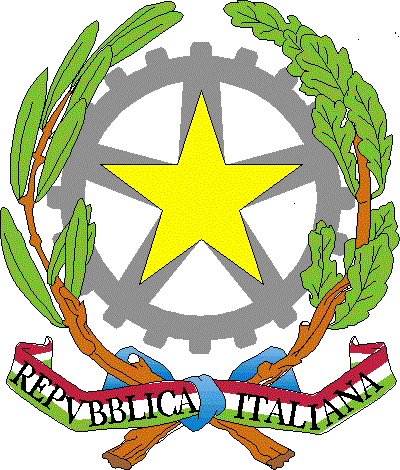 MINISTERO DELL’ISTRUZIONE, DELL’UNIVERSITA’ E DELLA RICERCAUFFICIO SCOLASTICO REGIONALE PER IL LAZIO I.C. “Dante Alighieri”PIANO EDUCATIVO INDIVIDUALIZZATOALUNN…. A.S. 20 /20  Ordine di scuola PlessoClasse Sezione PROFILO DIAGNOSTICODATI ANAGRAFICI DELL’ALUNNODATI ANAGRAFICI DELL’ALUNNOCognome e NomeLuogo e Data di nascitaComune di residenzaIndirizzoTelefono – EmailComposizione del nucleo familiareInformazioni utili sulle abitudini di vita dell’alunno in famigliaIstituzione scolasticaNome istitutoFrequenza scolasticanumero anniPermanenza/RipetenzaInfanziaPrimariaI GradoDATI SCUOLADATI SCUOLADATI SCUOLADATI SCUOLAPlesso/IstitutoIndirizzoClasse e SezioneN. alunni nella classeAltri alunni disabili nella classeAltri alunni con BES presenti nella classeTempo normalen. oreTempo pienon. oreTempo prolungato n. oreAttività extrascolastiche se frequentateOrario settimanale dell’alunnoOrario settimanale dell’alunnon. ore su n. giorni:n. ore su n. giorni:  di sostegnoSpecificare anche le discipline/aree e le ore assegnate a ciascuna di esse   di sostegnoSpecificare anche le discipline/aree e le ore assegnate a ciascuna di esse n.  oren.  oreOre settimanali di sostegno proposte dal GLHO al GLI per il prossimo anno scolastico Ore settimanali di sostegno proposte dal GLHO al GLI per il prossimo anno scolastico n. oren. oreOre settimanali dell’educatoreOre settimanali dell’educatoren. oren. oreOre settimanali di altre figureOre settimanali di altre figuren. oren. oreNominativo Insegnante di sostegnoNominativo Insegnante di sostegnoNominativo EducatoreNominativo EducatoreCURRICULUM CLINICOCURRICULUM CLINICODiagnosi clinica e codice ICD-10Diagnosi clinica e codice ICD-10Data della prima diagnosiData ultimo aggiornamento della diagnosiPeriodi di ospedalizzazioneInterventi riabilitativiAltro (farmaci, allergie, …)ASL / struttura di riferimentoDESCRIVERE IL FUNZIONAMENTO DELLE AREE ATTRAVERSO LA DIAGNOSI FUNZIONALE E L’OSSERVAZIONE DIRETTADiagnosi funzionaleRiportare la Diagnosi Funzionale redatta in forma conclusiva dalla sanitàAREA DELLE FUNZIONI E DELLE STRUTTURE CORPOREEB1-B8Funzioni mentali globali (intelligenza, coscienza, orientamento, del temperamento, del sonno)Funzioni mentali specifiche (attenzione, memoria, psicomotorie, cognitive, linguaggio, calcolo, esperienza del tempo)AltroAnalisi della situazione inizialeObiettivi a medio e lungo termineAREA ATTIVITA’ E PARTECIPAZIONED1-D3Apprendimento e applicazione delle conoscenze (copiare, ripetere, leggere, scrivere, calcolare, focalizzare, attenzione, pensare, prendere decisioni)Compiti e richieste generali (routine, controllo del comportamento, autonomie: personale, sociale e didattica)Comunicazione (verbale e non verbale)Analisi della situazione inizialeObiettivi a medio e lungo termineD4-D6MobilitàCura della personaVita domesticaAnalisi della situazione inizialeObiettivi a medio e lungo termineD7-D9Interazioni e relazioni interpersonaliAree di vita principali (istruzione, vita economica)Vita sociale, civile e di comunitàAnalisi della situazione inizialeObiettivi a medio e lungo termineAREA FATTORI PERSONALIFattori personali (area affettivo - relazionale)Stili di attribuzioneAutostimaAutoefficaciaIdentitàEmotivitàMotivazioneComportamenti problemaAnalisi della situazione inizialeObiettivi a medio e lungo terminePIANO EDUCATIVO INDIVIDUALIZZATOPROGRAMMAZIONE DEL PERCORSO DI APPRENDIMENTOA.S. 20   /20 PIANO EDUCATIVO INDIVIDUALIZZATOPROGRAMMAZIONE DEL PERCORSO DI APPRENDIMENTOA.S. 20   /20 Programmazione curricolare di classeArea/DisciplineProgrammazione per obiettivi minimi               Area/DisciplineProgrammazione differenziataArea/DisciplineTRAGUARDI PER LO SVILUPPO DELLE COMPETENZENel rispetto delle 8 competenze chiave Raccomandazione del Parlamento europeo e del Consiglio del 18/12/06(schema di riferimento normativo, non va compilato)TRAGUARDI PER LO SVILUPPO DELLE COMPETENZENel rispetto delle 8 competenze chiave Raccomandazione del Parlamento europeo e del Consiglio del 18/12/06(schema di riferimento normativo, non va compilato)TRAGUARDI PER LO SVILUPPO DELLE COMPETENZENel rispetto delle 8 competenze chiave Raccomandazione del Parlamento europeo e del Consiglio del 18/12/06(schema di riferimento normativo, non va compilato)TRAGUARDI PER LO SVILUPPO DELLE COMPETENZENel rispetto delle 8 competenze chiave Raccomandazione del Parlamento europeo e del Consiglio del 18/12/06(schema di riferimento normativo, non va compilato)I CicloScuola dell’infanziaIndicazioni Nazionali per il Curricolo 2012I CicloScuola primariaConclusione del V anno Indicazioni Nazionali per il Curricolo 2012I CicloScuola secondaria diI GradoConclusione III anno  Livello EQF - 1Indicazioni Nazionali per il Curricolo 2012C.M. 3/2015II CicloScuola secondariaII GradoConclusione biennio obbligo scolasticoLivello EQF - 2Obbligo di istruzioneex legge 296/06dm 139/07dm 9/10II CicloScuola secondariaII GradoQualifica triennale per i percorsi che lo prevedono Livello EQF - 3Conferenza Stato Regioni Accordo del 29/04/2010 Standard minimi formativi (Allegati 1-2-3)II CicloScuola secondariaII GradoConclusione del V annoLivello EQF - 4Per i professionaliDpr 87/2010, Dm 65/2010, Dm 5/ 2012Per i tecniciDpr 88/2010, Dm 57/2010, Dm 4/2012Per i liceiDpr 89/2010, Di 2010/2011AUTONOMIA PERSONALE Questo dominio riguarda la cura di sé, lavarsi e asciugarsi, occuparsi del proprio corpo e delle sue parti, vestirsi, mangiare, bere e prendersi cura della propria salute, capacità di gestire se stesso rispetto allo spazio, al tempo, agli oggetti, alle persone. Altro …AUTONOMIA PERSONALE Questo dominio riguarda la cura di sé, lavarsi e asciugarsi, occuparsi del proprio corpo e delle sue parti, vestirsi, mangiare, bere e prendersi cura della propria salute, capacità di gestire se stesso rispetto allo spazio, al tempo, agli oggetti, alle persone. Altro …Obiettivi a lungo termine(Considerando le potenzialità ele abilità emergenti)Obiettivi specifici a medio termine (annuale)Attività programmateModalità e tempi di verifica delle attività□ Sincrone rispetto la classe                              □ Asincrone rispetto la classe□ Verifiche strutturate                 □ Verifiche semi strutturate              □ Verifiche non strutturate□ Osservazioni descrittive          □ Osservazioni sistematiche            □ Prova graduata□Diario di bordo                          □Portfolio                                         □ Prove di realtà      □ Altro □ Bimestre          □ Trimestre           □ Quadrimestre           □ Pentamestre        □ AltroValutazione□ Griglie di valutazione tradizionali                           □ Rubriche di Autovalutazione    □ Rubriche di Covalutazione                                    □ Rubriche di Valutazione tra pariAUTONOMIA SOCIALEQuesto dominio riguarda la comunicazione (saper chiedere, saper dare i propri dati anagrafici, familiarizzare con l’uso dei telefoni);l’ orientamento (lettura delle indicazioni stradali, individuazione di punti di riferimento, riconoscimento delle fermate di autobus, taxi); l’uso del denaro, l’utilizzo dei negozi ( supermercati, negozi di uso comune, capacità di riconoscimento e di individuazione dei prodotti, stesura di una lista);l’ utilizzo di uffici pubblici (semplici operazioni postali); l’ utilizzo di locali pubblici (bar, ristoranti, cinema). Altro …AUTONOMIA SOCIALEQuesto dominio riguarda la comunicazione (saper chiedere, saper dare i propri dati anagrafici, familiarizzare con l’uso dei telefoni);l’ orientamento (lettura delle indicazioni stradali, individuazione di punti di riferimento, riconoscimento delle fermate di autobus, taxi); l’uso del denaro, l’utilizzo dei negozi ( supermercati, negozi di uso comune, capacità di riconoscimento e di individuazione dei prodotti, stesura di una lista);l’ utilizzo di uffici pubblici (semplici operazioni postali); l’ utilizzo di locali pubblici (bar, ristoranti, cinema). Altro …Obiettivi a lungo termine(Considerando le potenzialità ele abilità emergenti)Obiettivi specifici a medio termine (annuale)Attività programmateModalità e tempi di verifica delle attività□ Sincrone rispetto la classe                              □ Asincrone rispetto la classe□ Verifiche strutturate               □ Verifiche semi strutturate              □ Verifiche non strutturate□ Osservazioni descrittive        □ Osservazioni sistematiche             □ Prova graduata□ Diario di bordo                       □ Portfolio                                         □ Prove di realtà      □ Altro □ Bimestre          □ Trimestre           □ Quadrimestre            □ Pentamestre        □ AltroValutazione□ Griglie di valutazione tradizionali                  □ Rubriche di Autovalutazione    □ Rubriche di Covalutazione                           □ Rubriche di Valutazione tra pariINTERAZIONE E RELAZIONI INTERPERSONALI Questo dominio riguarda l’inserimento e l’integrazione nel contesto scuola, il rapporto con i pari e con gli insegnanti, la percezione di sé, lo stile di attribuzione, il livello di autostima, il senso di autoefficacia, la motivazione, le modalità di reazione a persone, situazioni nuove, quindi l’emotività, l’autocontrollo e i comportamenti problema. Altro…INTERAZIONE E RELAZIONI INTERPERSONALI Questo dominio riguarda l’inserimento e l’integrazione nel contesto scuola, il rapporto con i pari e con gli insegnanti, la percezione di sé, lo stile di attribuzione, il livello di autostima, il senso di autoefficacia, la motivazione, le modalità di reazione a persone, situazioni nuove, quindi l’emotività, l’autocontrollo e i comportamenti problema. Altro…Obiettivi a lungo termine(Considerando le potenzialità ele abilità emergenti)Obiettivi specifici a medio termine (annuale)Attività programmateModalità e tempi di verifica delle attività□ Sincrone rispetto la classe                              □ Asincrone rispetto la classe□ Verifiche strutturate             □ Verifiche semi strutturate              □ Verifiche non strutturate□ Osservazioni descrittive      □ Osservazioni sistematiche            □ Prova graduata□ Diario di bordo                       □ Portfolio              □ Prove di realtà                     □ Altro □ Bimestre          □ Trimestre           □ Quadrimestre            □ Pentamestre       □ AltroValutazione□ Griglie di valutazione tradizionali             □ Rubriche di Autovalutazione    □ Rubriche di Covalutazione                      □ Rubriche di Valutazione tra pariAUTONOMIA DIDATTICAQuesto dominio riguarda l’organizzazione quotidiana degli impegni scolasticiAUTONOMIA DIDATTICAQuesto dominio riguarda l’organizzazione quotidiana degli impegni scolasticiObiettivi a lungo termine(Considerando le potenzialità ele abilità emergenti)Obiettivi specifici a medio termine (annuale)Attività programmateModalità e tempi di verifica delle attività□ Sincrone rispetto la classe                              □ Asincrone rispetto la classe□ Verifiche strutturate                 □ Verifiche semi strutturate              □ Verifiche non strutturate□ Osservazioni descrittive          □ Osservazioni sistematiche            □ Prova graduata□ Diario di bordo                         □ Portfolio                                        □ Prove di realtà      □ Compito autentico                   □ Altro □ Bimestre          □ Trimestre           □ Quadrimestre            □ Pentamestre          □ AltroValutazione□ Griglie di valutazione tradizionali    □Rubriche di Autovalutazione    □Rubriche di Covalutazione   □Rubriche di Valutazione tra pariOSSERVAZIONI SUL CONTESTO: BARRIERE E FACILITATORIOsservazioni nel contesto scolastico con indicazione delle barriere e dei facilitatori a seguito dell’osservazione sistematica dell’alunno/a e della classe.INTERVENTI SUL CONTESTO PER REALIZZARE UN AMBIENTE DI APPRENDIMENTO INCLUSIVOObiettivi educativi e didattici, strumenti, strategie e modalità per realizzare un ambiente di apprendimento nelle dimensioni della relazione, della socializzazione, della comunicazione, dell'interazione, dell'orientamento e delle autonomie, anche sulla base degli interventi di corresponsabilità educativa intrapresi dall’intera comunità scolastica per il soddisfacimento dei bisogni educativi individuati.ATTIVITA’ PROGETTUALIPROGETTO…Descrizione del progettoObiettivi e AttivitàSTRATEGIE E METODOLOGIE  □ Lezione frontale individualizzata               □ Lavoro a coppie / di gruppo                  □ Tutoring                     □ Apprendimento cooperativo□ Apprendimento imitativo (Modelling)        □ Modellaggio (Shaping)                     □ Concatenamento (Chaining)□ Learning by doing                                     □ Tecniche di rinforzo                         □ Riduzione del rinforzo□ Tecniche di meta cognizione                    □ Problem solving                               □ Sostegno all’autostima                      □ AltroCAMPO DI ESPERIENZA/AREA DI APPRENDIMENTO/DISCIPLINACAMPO DI ESPERIENZA/AREA DI APPRENDIMENTO/DISCIPLINA(denominazione area o disciplina)(denominazione area o disciplina)OBIETTIVI DI APPRENDIMENTO(medio termine-annuale)□ programmazione della classe□ programmazione per obiettivi minimi□ programmazione differenziataConoscenzeConoscenzeAbilitàAbilitàCompetenzeCompetenzeATTIVITÀ’ATTIVITÀ’STRATEGIE E METODOLOGIE DIDATTICHE consultare Allegato1STRATEGIE E METODOLOGIE DIDATTICHE consultare Allegato1MODALITA’ E TEMPI DI VERIFICA DELLE ATTIVITA’ consultare Allegato1MODALITA’ E TEMPI DI VERIFICA DELLE ATTIVITA’ consultare Allegato1ModalitàModalitàTempiTempiVALUTAZIONE consultare Allegato1VALUTAZIONE consultare Allegato1Tipologia Tipologia StrumentiStrumentiModalità Modalità MATERIALI E SPAZIutilizzati nelle attività didattiche ed educativeMATERIALI E SPAZIutilizzati nelle attività didattiche ed educativeMATERIALIMATERIALI □ Libro di testo                                      □ Fotocopie                                       □ Dispense                                            □ Adattamenti libri di testo        □ Audio                                                                             □ Materiale iconografico                   □ Video□ Materiale iconografico                    □ Materiali sensoriali                          □ Software di video – scrittura                               □ Software didattici (specificare) □ Strumenti compensativi (specificare)□ Strumenti vicarianti (specificare)□ Altro (specificare)SPAZISPAZI □ Aula di classe                      □ Aula per le attività integrative individualizzate  □ Laboratorio di informatica □ Mediateca □ Biblioteca □ Aula mensa □ Laboratorio scientifico □ Laboratorio artistico □ Palestra □ Spazi all’aperto □ Altro (specificare)SOTTOSCRIZIONE DEL PEISOTTOSCRIZIONE DEL PEISOTTOSCRIZIONE DEL PEI  DOCENTI - EDUCATORE - FAMIGLIA  DOCENTI - EDUCATORE - FAMIGLIA  DOCENTI - EDUCATORE - FAMIGLIAQualificaCognome e NomeFirmaLuogo e DataALLEGATO 1Per la compilazione della sezione 6-Campo di esperienza/Area di apprendimento/disciplinaSTRATEGIE E METODOLOGIE DIDATTICHELezione frontale individualizzata           Lavoro a coppie / di gruppo          Tutoring             Apprendimento cooperativoApprendimento imitativo (Modelling)    Modellaggio(Shaping)Concatenamento(Chaining) Aiuto e riduzione dell’aiuto      Learning by doingTecniche di rinforzo      Riduzione del rinforzoAdattamento del testoSemplificazione del testo           Riduzione del testoTecniche di meta cognizione                     Problem solvingSostegno all’autostima   AltroMODALITA’ E TEMPI DI VERIFICA DELLE ATTIVITA’ModalitàSincrone rispetto la classeAsincrone rispetto la classeVerifiche strutturateVerifiche semi strutturate             Verifiche non strutturateOsservazioni descrittive                                  Osservazioni sistematicheProva graduataDiario di bordoPortfolioProve di realtà      Compito autentico  AltroTempiBimestre                Trimestre                            Quadrimestre                        PentamestreAltroVALUTAZIONETipologiaDiagnostica  Formativa           Sommativa     Orientativa   AutenticaStrumentiGriglie di valutazione tradizionali                                  Rubriche di Autovalutazione  Rubriche di CovalutazioneRubriche di Valutazione tra pariModalitàAggettivale                                           Numerica          Altro